Supplementary MaterialSupplementary Table 1CAT: catalase, SOD: superoxide dismutase 1, NQO1: NAD(P)H quinone dehydrogenase 1, IL: interleukin, TNFα: tumor necrosis factor alpha, TGFβ: transforming growth factor beta, GAPDH: glyceraldehyde-3-phosphate dehydrogenaseSupplementary Table 2BG: blood glucose, UACR: urinary albumin to creatinine ratio, BW: body weightSupplementary Figures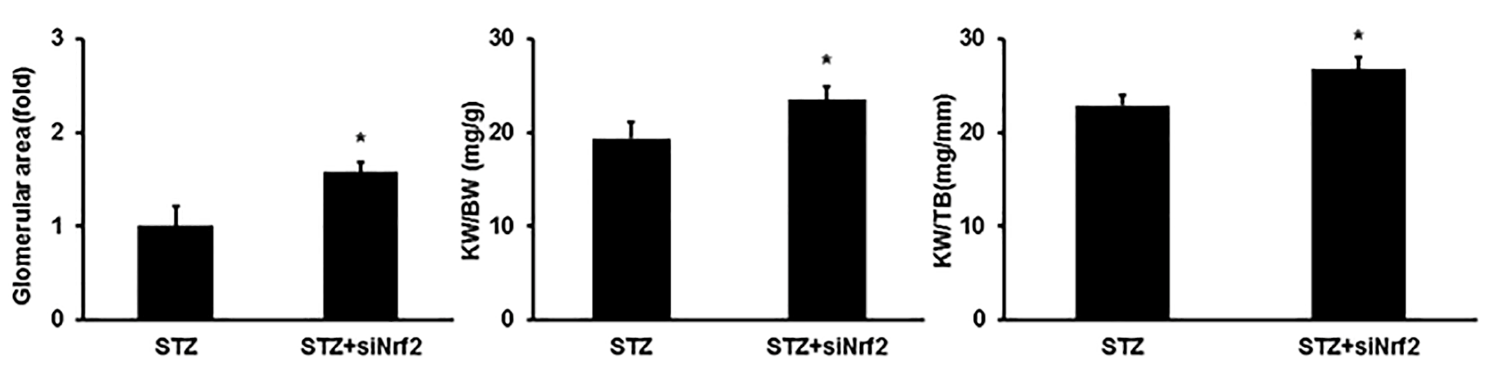 Supplementary Figure 1. Silence of Nrf2 exacerbated STZ induced Morphological change of mouse kidney KW/BW: Kidney weight/body weight, KW/TB: Kidney weight/tibia length, STZ: streptozotocin, siNRF2: silence of Nuclear factor (erythroid-derived 2)-like 2, * p<0.05, compared with STZ group.GenesForward primerReverse primerCATGCCAATGGCAATTACCCGTCGAGGCCAAACCTTGGTCAGASOD1GGAACCATCCACTTCGAGCACCCATGCTGGCCTTCAGTTASOD2CCACACATTAACGCGCAGATTCGGTGGCGTTGAGATTGTTNQO1GCCCAGATATTGTGGCCGAAAGCACTCTCTCAAACCAGCCIL-1βAACCTTTGACCTGGGCTGTCTGATACTGCCTGCCTGAAGCIL-6AACGATGATGCACTTGCAGATGTGACTCCAGCTTATCTCTTGTNF-αCCCTCACACTCACAAACCACACAAGGTACAACCCATCGGCCollagen IGTGCTCCTGGTATTGCTGGTTGTTACCCTTGGGACCTGGACollagen IIIGCTGGAAAGGATGGAGAGTCAGCGTCCATCAAAGCCTCTGTTGF-βGTCCAAACTAAGGCTCGCCAGTTGTACAAAGCGAGCACCGGAPDHTGGTGAAGCAGGCATCTGAGGTTGCTGTTGAAGTCGCAGGCONMyrSTZSTZ+MyrBG（mmol/L)6.1±0.455.7±0.5727.3±1.2627.9±1.74UACR (μg/mg)22.57±1.2221.77±1.3721.33±1.7322.51±1.59BW (mg)24.9±0.3924.8±0.5325.3±0.4225.2±0.33